The Girl Scout LawI will do my best to be:What to doPrint first two pages – one for each scoutPrint pages 3-12 double-sided (so the words end up on the back of the correct pictures), enough for one picture for each girl. Cut apart into ‘cards’.Hide in the places indicated in the table below.Once the girls find them, they can write the words on the blanks in their form and glue the pictures in the empty squares next to the appropriate rhyme.KEYYou will find me under the leader’s chair,I cannot tell a lie,Take only one, so you can share,And then you too will be ________________________ and ________________.We caper do to KapersSo that we can lend a hand,We choose a job that’s specialSo that we will be ________________________ and ________________.Fathers and mothers,sisters and brothers,At the door show this with hugs they are sharing.We hug them backTo be ________________________ and ________________.Look out the window and you will seeA lion fearless as a BrownieWe have performed for many a throng,And we did lift up our voices in song, Proving that we are ________________________ and ________________.I say what I mean and I mean what I say,For I know that it is true, When I look in the mirror I will seeThat I am ______________________________________________.When we take turns with one anotherAnd listen quietly to our mothers,When in the kitchen we eat healthyAnd then exercise with our brothers,I and we each separatelyShow that I __________________________________________.We stand at attention and saluteTo do this properlyFor police, soldiers, and flagsTo show that we __________________________________________________.Water, water, everywhere, but Where do we go to drink?WOW taught us ways to save it nicelySo now we __________________________________________________.We clean up when we are all doneAnd then we’ll Leave No Trace,We recycle trash in the blue one,So we can __________________________________________________.Now that we are almost done,We’ll give a great big shout,In our circle you’ll find the last oneNow we can __________________________________________________!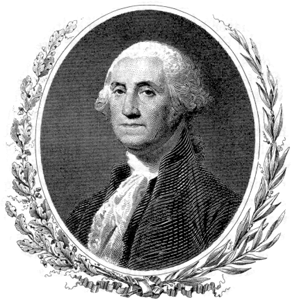 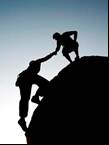 honest and fairhonest and fairhonest and fairhonest and fairhonest and fairhonest and fairhonest and fairhonest and fairfriendly and helpfulfriendly and helpfulfriendly and helpfulfriendly and helpfulfriendly and helpfulfriendly and helpfulfriendly and helpfulfriendly and helpful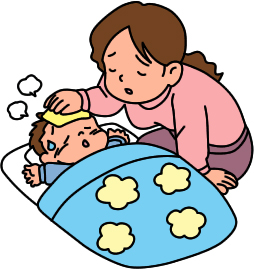 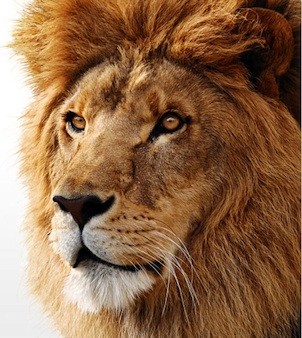 considerate and caringconsiderate and caringconsiderate and caringconsiderate and caringconsiderate and caringconsiderate and caringconsiderate and caringconsiderate and caringcourageous and strongcourageous and strongcourageous and strongcourageous and strongcourageous and strongcourageous and strongcourageous and strongcourageous and strong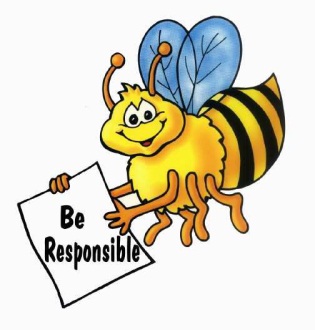 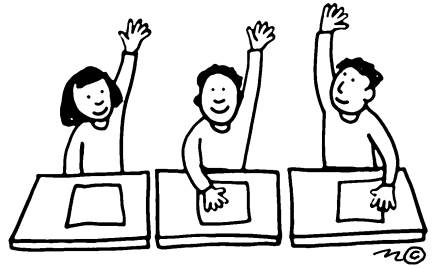 responsible for what I say and doresponsible for what I say and doresponsible for what I say and doresponsible for what I say and doresponsible for what I say and doresponsible for what I say and doresponsible for what I say and doresponsible for what I say and dorespect myself and othersrespect myself and othersrespect myself and othersrespect myself and othersrespect myself and othersrespect myself and othersrespect myself and othersrespect myself and others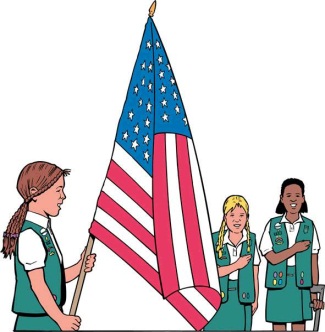 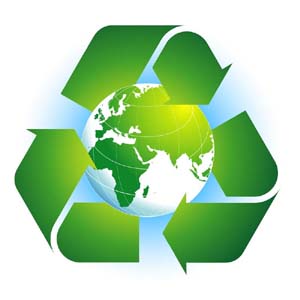 respect authorityrespect authorityrespect authorityrespect authorityrespect authorityrespect authorityrespect authorityrespect authorityuse resources wiselyuse resources wiselyuse resources wiselyuse resources wiselyuse resources wiselyuse resources wiselyuse resources wiselyuse resources wisely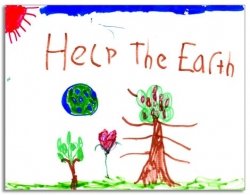 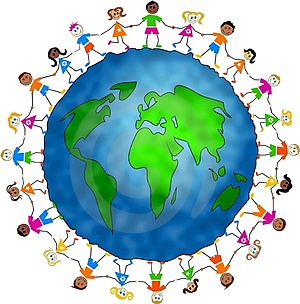 make the world a better placemake the world a better placemake the world a better placemake the world a better placemake the world a better placemake the world a better placemake the world a better placemake the world a better placebe a sister to every Girl Scoutbe a sister to every Girl Scoutbe a sister to every Girl Scoutbe a sister to every Girl Scoutbe a sister to every Girl Scoutbe a sister to every Girl Scoutbe a sister to every Girl Scoutbe a sister to every Girl ScoutYou will find me under the leader’s chair,I cannot tell a lie,Take only one, so you can share,And then you too will be ________________________ and ________________.Under the Leader’s chair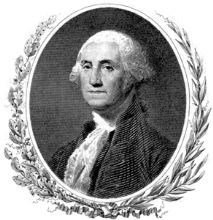 We caper do to KapersSo that we can lend a hand,We choose a job that’s specialSo that we will be ________________________ and ________________.With the Kaper chartFathers and mothers,sisters and brothers,At the door show this with hugs they are sharing.We hug them backTo be ________________________ and ________________.At the door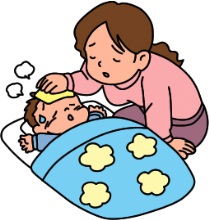 Look out the window and you will seeA lion fearless as a BrownieWe have performed for many a throng,And we did lift up our voices in song, Proving that we are ________________________ and ________________.At the window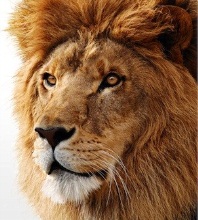 I say what I mean and I mean what I say,For I know that it is true, When I look in the mirror I will seeThat I am ______________________________________________.At the bathroom mirror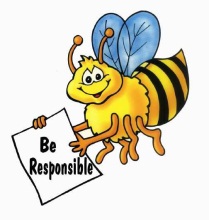 When we take turns with one anotherAnd listen quietly to our mothers,When in the kitchen we eat healthyAnd then exercise with our brothers,I and we each separatelyShow that I __________________________________________.In the kitchenWe stand at attention and saluteTo do this properlyFor police, soldiers, and flagsTo show that we __________________________________________________.Under the flagWater, water, everywhere, but Where do we go to drink?WOW taught us ways to save it nicelySo now we __________________________________________________.At the water fountain or sinkWe clean up when we are all doneAnd then we’ll Leave No Trace,We recycle trash in the blue one,So we can __________________________________________________.Near the recycling binNow that we are almost done,We’ll give a great big shout,In our circle you’ll find the last oneNow we can __________________________________________________!In the Brownie circle